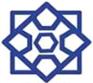 دانشگاه صنعتی سیرجانفرم (1)" معرفي نامه متقاضيان استعداد درخشان و ممتاز براي ورود به مقطع كارشناسي ارشد بدون آزمون  ( پذیرش برای سال 1402-1401)1ـ مشخصات فردی و شناسنامهاي:2-  تعيين درصد كارشناسي:3ـ اطلاعات دوره تحصيلي كارشناسي:4- اطلاعات وضعیت تحصیلی داوطلب: اطلاعات خواسته شده باید به صورت تایپ شده باشند.مهر و امضامعاون آموزشی دانشگاه / مدیر کل آموزش دانشگاهتوجه: خواهشمند است در تکمیل کردن فرم، دقت فرمایید. مسؤولیت هر گونه مغایرت در اطلاعات تکمیلی با مدارک ارسالی صرفا متوجه دانشجو می باشد. چنانچه دانشجو در این دانشگاه پذیرفته شود، ارائه اصل این گواهی الزامی می باشد. نام خانوادگي: ........................... ..............  نام: ..........................     نام پدر: ..........................جنس:    زن□  مرد□    تاريخ تولد: ....../......./.......13   كدملي: .............................................. شماره شناسنامه: ..........................................   سریال شناسنامه:   .................................. ایمیل: ......................................................................  شماره تلفن ثابت:..................................  شماره تلفن همراه: ..................................جزء 15 درصد برتر هم رشته و هم ورودی □  (مخصوص دانشجویان دانشگاه صنعتی سیرجان و سایر دانشگاه ها)جزء 25 درصد برتر هم رشته و هم ورودی □  (مخصوص دانشجویان دانشگاه صنعتی سیرجان)  نام دانشگاه : .....................................................................       رشته تحصيلي : ...................................................................گرايش:  ................................................  تاريخ ورود به دوره کارشناسی: نيمسال ............... سال ..........13 تاریخ فارغ التحصیلی:   .............................................................. /  حداكثر تا 31/6/1401 فارغ التحصیل خواهد شد.وضعيت نوع دوره کارشناسی:             روزانه□                 شبانه□      تعداد نیمسال ‌هاي گذرانده: ........ نیمسال         تعداد کل واحدهاي درسی دوره: ........... واحدتعداد واحدهاي گذرانده تا پایان نیمسال ششم -------   و معدل تا پایان نیمسال ششم  :......../..........رتبه: .................. تا پايان نيمسال ششم با گذراندن سه چهارم کل واحدهاي درسي دوره کارشناسيدانشجو سه چهارم کل واحد های درسی دوره را تا پایان نیمسال ششم گذرانده است.           بلی  □            خیر □ تعداد دانشجویان هم رشته و هم ورودی ....... نفر